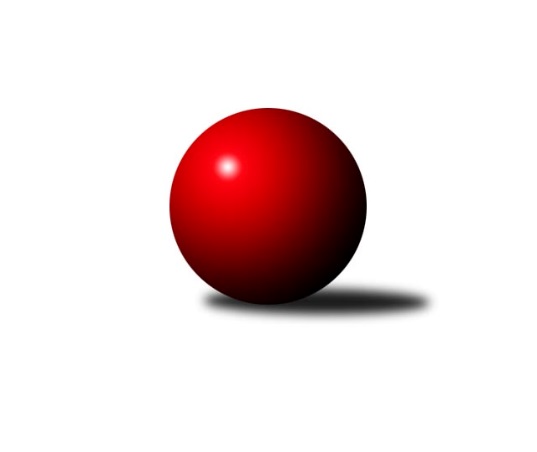 Č.3Ročník 2019/2020	5.6.2024 Okresní přebor Ostrava 2019/2020Statistika 3. kolaTabulka družstev:		družstvo	záp	výh	rem	proh	skore	sety	průměr	body	plné	dorážka	chyby	1.	TJ VOKD Poruba C	3	3	0	0	16.5 : 7.5 	(19.0 : 17.0)	2338	6	1660	678	63	2.	TJ Sokol Bohumín D	2	2	0	0	12.0 : 4.0 	(14.0 : 10.0)	2530	4	1784	746	54	3.	TJ Sokol Bohumín E	3	2	0	1	15.0 : 9.0 	(24.5 : 11.5)	2419	4	1716	703	52.7	4.	TJ Unie Hlubina C	2	1	0	1	9.0 : 7.0 	(14.0 : 10.0)	2334	2	1607	727	55	5.	SKK Ostrava C	2	1	0	1	8.0 : 8.0 	(12.5 : 11.5)	2321	2	1615	706	60	6.	SKK Ostrava B	3	1	0	2	10.5 : 13.5 	(16.5 : 19.5)	2361	2	1694	666	59	7.	TJ Michalkovice B	2	0	1	1	5.0 : 11.0 	(8.0 : 16.0)	2244	1	1632	612	70.5	8.	TJ Unie Hlubina E	3	0	1	2	8.0 : 16.0 	(13.5 : 22.5)	2234	1	1590	645	73	9.	TJ Sokol Bohumín F	2	0	0	2	4.0 : 12.0 	(10.0 : 14.0)	2331	0	1661	670	65.5Tabulka doma:		družstvo	záp	výh	rem	proh	skore	sety	průměr	body	maximum	minimum	1.	TJ Sokol Bohumín E	2	2	0	0	13.0 : 3.0 	(18.5 : 5.5)	2546	4	2560	2532	2.	TJ VOKD Poruba C	2	2	0	0	11.5 : 4.5 	(12.0 : 12.0)	2354	4	2406	2301	3.	SKK Ostrava C	1	1	0	0	6.0 : 2.0 	(8.5 : 3.5)	2320	2	2320	2320	4.	TJ Sokol Bohumín D	1	1	0	0	6.0 : 2.0 	(8.0 : 4.0)	2552	2	2552	2552	5.	SKK Ostrava B	1	1	0	0	6.0 : 2.0 	(8.0 : 4.0)	2294	2	2294	2294	6.	TJ Michalkovice B	1	0	1	0	4.0 : 4.0 	(5.0 : 7.0)	2171	1	2171	2171	7.	TJ Unie Hlubina C	0	0	0	0	0.0 : 0.0 	(0.0 : 0.0)	0	0	0	0	8.	TJ Sokol Bohumín F	1	0	0	1	2.0 : 6.0 	(6.0 : 6.0)	2441	0	2441	2441	9.	TJ Unie Hlubina E	2	0	0	2	4.0 : 12.0 	(6.5 : 17.5)	2298	0	2311	2285Tabulka venku:		družstvo	záp	výh	rem	proh	skore	sety	průměr	body	maximum	minimum	1.	TJ Sokol Bohumín D	1	1	0	0	6.0 : 2.0 	(6.0 : 6.0)	2508	2	2508	2508	2.	TJ VOKD Poruba C	1	1	0	0	5.0 : 3.0 	(7.0 : 5.0)	2322	2	2322	2322	3.	TJ Unie Hlubina C	2	1	0	1	9.0 : 7.0 	(14.0 : 10.0)	2334	2	2450	2218	4.	TJ Unie Hlubina E	1	0	1	0	4.0 : 4.0 	(7.0 : 5.0)	2170	1	2170	2170	5.	TJ Sokol Bohumín E	1	0	0	1	2.0 : 6.0 	(6.0 : 6.0)	2292	0	2292	2292	6.	SKK Ostrava C	1	0	0	1	2.0 : 6.0 	(4.0 : 8.0)	2321	0	2321	2321	7.	TJ Sokol Bohumín F	1	0	0	1	2.0 : 6.0 	(4.0 : 8.0)	2220	0	2220	2220	8.	TJ Michalkovice B	1	0	0	1	1.0 : 7.0 	(3.0 : 9.0)	2316	0	2316	2316	9.	SKK Ostrava B	2	0	0	2	4.5 : 11.5 	(8.5 : 15.5)	2394	0	2480	2308Tabulka podzimní části:		družstvo	záp	výh	rem	proh	skore	sety	průměr	body	doma	venku	1.	TJ VOKD Poruba C	3	3	0	0	16.5 : 7.5 	(19.0 : 17.0)	2338	6 	2 	0 	0 	1 	0 	0	2.	TJ Sokol Bohumín D	2	2	0	0	12.0 : 4.0 	(14.0 : 10.0)	2530	4 	1 	0 	0 	1 	0 	0	3.	TJ Sokol Bohumín E	3	2	0	1	15.0 : 9.0 	(24.5 : 11.5)	2419	4 	2 	0 	0 	0 	0 	1	4.	TJ Unie Hlubina C	2	1	0	1	9.0 : 7.0 	(14.0 : 10.0)	2334	2 	0 	0 	0 	1 	0 	1	5.	SKK Ostrava C	2	1	0	1	8.0 : 8.0 	(12.5 : 11.5)	2321	2 	1 	0 	0 	0 	0 	1	6.	SKK Ostrava B	3	1	0	2	10.5 : 13.5 	(16.5 : 19.5)	2361	2 	1 	0 	0 	0 	0 	2	7.	TJ Michalkovice B	2	0	1	1	5.0 : 11.0 	(8.0 : 16.0)	2244	1 	0 	1 	0 	0 	0 	1	8.	TJ Unie Hlubina E	3	0	1	2	8.0 : 16.0 	(13.5 : 22.5)	2234	1 	0 	0 	2 	0 	1 	0	9.	TJ Sokol Bohumín F	2	0	0	2	4.0 : 12.0 	(10.0 : 14.0)	2331	0 	0 	0 	1 	0 	0 	1Tabulka jarní části:		družstvo	záp	výh	rem	proh	skore	sety	průměr	body	doma	venku	1.	TJ Michalkovice B	0	0	0	0	0.0 : 0.0 	(0.0 : 0.0)	0	0 	0 	0 	0 	0 	0 	0 	2.	TJ Sokol Bohumín E	0	0	0	0	0.0 : 0.0 	(0.0 : 0.0)	0	0 	0 	0 	0 	0 	0 	0 	3.	TJ Sokol Bohumín F	0	0	0	0	0.0 : 0.0 	(0.0 : 0.0)	0	0 	0 	0 	0 	0 	0 	0 	4.	SKK Ostrava C	0	0	0	0	0.0 : 0.0 	(0.0 : 0.0)	0	0 	0 	0 	0 	0 	0 	0 	5.	TJ Sokol Bohumín D	0	0	0	0	0.0 : 0.0 	(0.0 : 0.0)	0	0 	0 	0 	0 	0 	0 	0 	6.	TJ VOKD Poruba C	0	0	0	0	0.0 : 0.0 	(0.0 : 0.0)	0	0 	0 	0 	0 	0 	0 	0 	7.	TJ Unie Hlubina C	0	0	0	0	0.0 : 0.0 	(0.0 : 0.0)	0	0 	0 	0 	0 	0 	0 	0 	8.	TJ Unie Hlubina E	0	0	0	0	0.0 : 0.0 	(0.0 : 0.0)	0	0 	0 	0 	0 	0 	0 	0 	9.	SKK Ostrava B	0	0	0	0	0.0 : 0.0 	(0.0 : 0.0)	0	0 	0 	0 	0 	0 	0 	0 Zisk bodů pro družstvo:		jméno hráče	družstvo	body	zápasy	v %	dílčí body	sety	v %	1.	Lukáš Modlitba 	TJ Sokol Bohumín E 	3	/	3	(100%)	4.5	/	6	(75%)	2.	Miroslav Koloděj 	SKK Ostrava B 	2.5	/	3	(83%)	3	/	6	(50%)	3.	Rudolf Riezner 	TJ Unie Hlubina C 	2	/	2	(100%)	4	/	4	(100%)	4.	Petr Kuttler 	TJ Sokol Bohumín D 	2	/	2	(100%)	4	/	4	(100%)	5.	Martin Futerko 	SKK Ostrava C 	2	/	2	(100%)	4	/	4	(100%)	6.	Libor Mendlík 	TJ Unie Hlubina E 	2	/	2	(100%)	4	/	4	(100%)	7.	David Zahradník 	TJ Sokol Bohumín E 	2	/	2	(100%)	3	/	4	(75%)	8.	Antonín Chalcář 	TJ VOKD Poruba C 	2	/	2	(100%)	3	/	4	(75%)	9.	Jiří Číž 	TJ VOKD Poruba C 	2	/	2	(100%)	3	/	4	(75%)	10.	František Deingruber 	SKK Ostrava C 	2	/	2	(100%)	3	/	4	(75%)	11.	Ondřej Kohutek 	TJ Sokol Bohumín D 	2	/	2	(100%)	3	/	4	(75%)	12.	Martin Gužík 	TJ Unie Hlubina C 	2	/	2	(100%)	3	/	4	(75%)	13.	Markéta Kohutková 	TJ Sokol Bohumín D 	2	/	2	(100%)	3	/	4	(75%)	14.	Jáchym Kratoš 	TJ VOKD Poruba C 	2	/	3	(67%)	5	/	6	(83%)	15.	Lubomír Richter 	TJ Sokol Bohumín E 	2	/	3	(67%)	5	/	6	(83%)	16.	Tomáš Polášek 	SKK Ostrava B 	2	/	3	(67%)	4.5	/	6	(75%)	17.	Jiří Koloděj 	SKK Ostrava B 	2	/	3	(67%)	4	/	6	(67%)	18.	Miroslava Ševčíková 	TJ Sokol Bohumín E 	2	/	3	(67%)	4	/	6	(67%)	19.	Radovan Kysučan 	TJ Unie Hlubina E 	2	/	3	(67%)	4	/	6	(67%)	20.	Veronika Rybářová 	TJ Unie Hlubina E 	2	/	3	(67%)	3.5	/	6	(58%)	21.	Daniel Herák 	TJ Unie Hlubina E 	2	/	3	(67%)	2	/	6	(33%)	22.	Richard Šimek 	TJ VOKD Poruba C 	1	/	1	(100%)	2	/	2	(100%)	23.	Radomíra Kašková 	TJ Michalkovice B 	1	/	1	(100%)	2	/	2	(100%)	24.	Miroslav Heczko 	SKK Ostrava C 	1	/	1	(100%)	2	/	2	(100%)	25.	Josef Navalaný 	TJ Unie Hlubina C 	1	/	1	(100%)	1.5	/	2	(75%)	26.	Vojtěch Turlej 	TJ VOKD Poruba C 	1	/	1	(100%)	1	/	2	(50%)	27.	Jan Ščerba 	TJ Michalkovice B 	1	/	2	(50%)	3	/	4	(75%)	28.	Michaela Černá 	TJ Unie Hlubina C 	1	/	2	(50%)	2.5	/	4	(63%)	29.	Günter Cviner 	TJ Sokol Bohumín F 	1	/	2	(50%)	2	/	4	(50%)	30.	Jaroslav Čapek 	SKK Ostrava B 	1	/	2	(50%)	2	/	4	(50%)	31.	Vladimír Sládek 	TJ Sokol Bohumín F 	1	/	2	(50%)	2	/	4	(50%)	32.	Helena Martinčáková 	TJ VOKD Poruba C 	1	/	2	(50%)	2	/	4	(50%)	33.	Pavlína Krayzelová 	TJ Sokol Bohumín F 	1	/	2	(50%)	2	/	4	(50%)	34.	Janka Sliwková 	TJ Sokol Bohumín F 	1	/	2	(50%)	2	/	4	(50%)	35.	Vlastimil Pacut 	TJ Sokol Bohumín D 	1	/	2	(50%)	2	/	4	(50%)	36.	Jiří Břeska 	TJ Unie Hlubina C 	1	/	2	(50%)	2	/	4	(50%)	37.	Michal Blinka 	SKK Ostrava C 	1	/	2	(50%)	1.5	/	4	(38%)	38.	Michal Borák 	TJ Michalkovice B 	1	/	2	(50%)	1	/	4	(25%)	39.	Jaroslav Hrabuška 	TJ VOKD Poruba C 	1	/	2	(50%)	1	/	4	(25%)	40.	Hana Zaškolná 	TJ Sokol Bohumín D 	1	/	2	(50%)	1	/	4	(25%)	41.	Andrea Rojová 	TJ Sokol Bohumín E 	1	/	3	(33%)	4	/	6	(67%)	42.	Martin Ševčík 	TJ Sokol Bohumín E 	1	/	3	(33%)	4	/	6	(67%)	43.	Pavel Gerlich 	SKK Ostrava B 	1	/	3	(33%)	2	/	6	(33%)	44.	Jiří Adamus 	TJ VOKD Poruba C 	0.5	/	2	(25%)	1	/	4	(25%)	45.	Josef Jurášek 	TJ Michalkovice B 	0	/	1	(0%)	1	/	2	(50%)	46.	Jiří Toman 	TJ Sokol Bohumín F 	0	/	1	(0%)	1	/	2	(50%)	47.	Hana Hájková 	TJ VOKD Poruba C 	0	/	1	(0%)	0	/	2	(0%)	48.	David Mičúnek 	TJ Unie Hlubina E 	0	/	1	(0%)	0	/	2	(0%)	49.	Petr Říman 	TJ Michalkovice B 	0	/	1	(0%)	0	/	2	(0%)	50.	Radek Říman 	TJ Michalkovice B 	0	/	1	(0%)	0	/	2	(0%)	51.	František Modlitba 	TJ Sokol Bohumín E 	0	/	1	(0%)	0	/	2	(0%)	52.	Ladislav Šústal 	TJ Unie Hlubina E 	0	/	1	(0%)	0	/	2	(0%)	53.	Lenka Raabová 	TJ Unie Hlubina C 	0	/	1	(0%)	0	/	2	(0%)	54.	Oldřich Stolařík 	SKK Ostrava C 	0	/	1	(0%)	0	/	2	(0%)	55.	Petr Lembard 	TJ Sokol Bohumín F 	0	/	1	(0%)	0	/	2	(0%)	56.	Miroslav Futerko 	SKK Ostrava C 	0	/	1	(0%)	0	/	2	(0%)	57.	Miroslav Futerko 	SKK Ostrava C 	0	/	2	(0%)	2	/	4	(50%)	58.	Ondřej Valošek 	TJ Unie Hlubina C 	0	/	2	(0%)	1	/	4	(25%)	59.	Ladislav Štafa 	TJ Sokol Bohumín F 	0	/	2	(0%)	1	/	4	(25%)	60.	Zdeněk Franěk 	TJ Sokol Bohumín D 	0	/	2	(0%)	1	/	4	(25%)	61.	Jiří Franek 	TJ Michalkovice B 	0	/	2	(0%)	1	/	4	(25%)	62.	Roman Klímek 	TJ VOKD Poruba C 	0	/	2	(0%)	1	/	4	(25%)	63.	Rostislav Hrbáč 	SKK Ostrava B 	0	/	2	(0%)	1	/	4	(25%)	64.	Blažena Kolodějová 	SKK Ostrava B 	0	/	2	(0%)	0	/	4	(0%)	65.	Pavel Rybář 	TJ Unie Hlubina E 	0	/	2	(0%)	0	/	4	(0%)	66.	David Teichman 	TJ Michalkovice B 	0	/	2	(0%)	0	/	4	(0%)	67.	Jan Petrovič 	TJ Unie Hlubina E 	0	/	3	(0%)	0	/	6	(0%)Průměry na kuželnách:		kuželna	průměr	plné	dorážka	chyby	výkon na hráče	1.	TJ Sokol Bohumín, 1-4	2463	1745	718	57.5	(410.6)	2.	TJ Unie Hlubina, 1-2	2342	1654	687	59.0	(390.3)	3.	TJ VOKD Poruba, 1-4	2326	1665	661	70.0	(387.8)	4.	SKK Ostrava, 1-2	2248	1587	661	55.5	(374.8)	5.	TJ Michalkovice, 1-2	2170	1556	614	81.5	(361.8)	6.	- volno -, 1-4	0	0	0	0.0	(0.0)Nejlepší výkony na kuželnách:TJ Sokol Bohumín, 1-4TJ Sokol Bohumín E	2560	3. kolo	Lukáš Modlitba 	TJ Sokol Bohumín E	473	1. koloTJ Sokol Bohumín D	2552	2. kolo	Petr Kuttler 	TJ Sokol Bohumín D	459	3. koloTJ Sokol Bohumín E	2532	1. kolo	Petr Kuttler 	TJ Sokol Bohumín D	458	2. koloTJ Sokol Bohumín D	2508	3. kolo	Lukáš Modlitba 	TJ Sokol Bohumín E	448	3. koloSKK Ostrava B	2480	3. kolo	Ondřej Kohutek 	TJ Sokol Bohumín D	445	2. koloTJ Sokol Bohumín F	2441	3. kolo	Martin Futerko 	SKK Ostrava C	443	2. koloSKK Ostrava C	2321	2. kolo	Tomáš Polášek 	SKK Ostrava B	442	3. koloTJ Michalkovice B	2316	1. kolo	Miroslav Koloděj 	SKK Ostrava B	438	3. kolo		. kolo	Lubomír Richter 	TJ Sokol Bohumín E	437	3. kolo		. kolo	Michal Blinka 	SKK Ostrava C	435	2. koloTJ Unie Hlubina, 1-2TJ Unie Hlubina C	2450	1. kolo	Martin Gužík 	TJ Unie Hlubina C	443	1. koloTJ VOKD Poruba C	2322	3. kolo	Rudolf Riezner 	TJ Unie Hlubina C	436	1. koloTJ Unie Hlubina E	2311	3. kolo	Radovan Kysučan 	TJ Unie Hlubina E	423	3. koloTJ Unie Hlubina E	2285	1. kolo	Radovan Kysučan 	TJ Unie Hlubina E	423	1. kolo		. kolo	Antonín Chalcář 	TJ VOKD Poruba C	417	3. kolo		. kolo	Michaela Černá 	TJ Unie Hlubina C	408	1. kolo		. kolo	Jáchym Kratoš 	TJ VOKD Poruba C	405	3. kolo		. kolo	Daniel Herák 	TJ Unie Hlubina E	404	3. kolo		. kolo	Josef Navalaný 	TJ Unie Hlubina C	402	1. kolo		. kolo	Veronika Rybářová 	TJ Unie Hlubina E	400	3. koloTJ VOKD Poruba, 1-4TJ VOKD Poruba C	2406	1. kolo	Jiří Koloděj 	SKK Ostrava B	425	1. koloSKK Ostrava B	2308	1. kolo	Tomáš Polášek 	SKK Ostrava B	414	1. koloTJ VOKD Poruba C	2301	2. kolo	Roman Klímek 	TJ VOKD Poruba C	413	1. koloTJ Sokol Bohumín E	2292	2. kolo	Jaroslav Hrabuška 	TJ VOKD Poruba C	411	1. kolo		. kolo	Lukáš Modlitba 	TJ Sokol Bohumín E	410	2. kolo		. kolo	Jáchym Kratoš 	TJ VOKD Poruba C	409	2. kolo		. kolo	Jáchym Kratoš 	TJ VOKD Poruba C	408	1. kolo		. kolo	Miroslav Koloděj 	SKK Ostrava B	400	1. kolo		. kolo	Lubomír Richter 	TJ Sokol Bohumín E	400	2. kolo		. kolo	Jiří Adamus 	TJ VOKD Poruba C	400	1. koloSKK Ostrava, 1-2SKK Ostrava C	2320	3. kolo	Martin Futerko 	SKK Ostrava C	426	3. koloSKK Ostrava C	2311	1. kolo	Tomáš Polášek 	SKK Ostrava B	417	2. koloSKK Ostrava B	2294	2. kolo	František Deingruber 	SKK Ostrava C	416	3. koloTJ Sokol Bohumín F	2220	2. kolo	Pavel Gerlich 	SKK Ostrava B	413	2. koloTJ Unie Hlubina C	2218	3. kolo	Pavlína Krayzelová 	TJ Sokol Bohumín F	413	2. koloTJ Sokol Bohumín F	2130	1. kolo	Michal Blinka 	SKK Ostrava C	411	1. kolo		. kolo	Michal Blinka 	SKK Ostrava C	404	3. kolo		. kolo	Michaela Černá 	TJ Unie Hlubina C	399	3. kolo		. kolo	Martin Futerko 	SKK Ostrava C	399	1. kolo		. kolo	Jiří Koloděj 	SKK Ostrava B	397	2. koloTJ Michalkovice, 1-2TJ Michalkovice B	2171	2. kolo	Jan Ščerba 	TJ Michalkovice B	411	2. koloTJ Unie Hlubina E	2170	2. kolo	Radovan Kysučan 	TJ Unie Hlubina E	406	2. kolo		. kolo	Libor Mendlík 	TJ Unie Hlubina E	400	2. kolo		. kolo	Veronika Rybářová 	TJ Unie Hlubina E	400	2. kolo		. kolo	Daniel Herák 	TJ Unie Hlubina E	382	2. kolo		. kolo	Jiří Franek 	TJ Michalkovice B	381	2. kolo		. kolo	Radomíra Kašková 	TJ Michalkovice B	372	2. kolo		. kolo	Michal Borák 	TJ Michalkovice B	365	2. kolo		. kolo	Jan Petrovič 	TJ Unie Hlubina E	360	2. kolo		. kolo	David Teichman 	TJ Michalkovice B	340	2. kolo- volno -, 1-4Četnost výsledků:	7.0 : 1.0	1x	6.0 : 2.0	6x	5.5 : 2.5	1x	4.0 : 4.0	1x	3.0 : 5.0	1x	2.0 : 6.0	1x	1.0 : 7.0	1x